Name…………………………..Index No……………………….ADM……….............................School……………………………………Date……………………………………………………Class………………………………….233/3ChemistryPAPER 3PRACTICALDECEMBER 2021Time: 21/4 HoursMOKASA II EXAMINATIONKenya Certificate of Secondary Education (K.C.S.E)INSTRUCTIONS TO CANDIDATESWrite your name and index number in the spaces providedSign and write the date of examination in the spaces providedAnswer all the questions in the spaces provided in the question paperYou are not allowed to start working with the apparatus for the first 15 minutes of the 21/4 hours allowed for this paper. This time is to enable you to read the question paper and make sure you have all the chemicals and apparatus requiredAll working must be clearly shown where necessaryMathematical tables and electronic calculators may be usedThis paper has 8 printed pages. Check to confirm that it is so.FOR EXAMINER’S USE ONLYYou are provided with:Solution B, containing 2MHClSolid A, Magnesium ribbonSolution D, containing 0.2M NaOHSolution X, containing 0.15M Sodium thiosulphateYou are required to: determineMolar heat of reaction between Magnesium and Hydrochloric acidRate of reaction between Hydrochloric and Sodium thiosulphatePROCEDURE IPlace 20cm3 of solution B into 50ml plastic beaker and measure the initial temperature of solution BInitial temperature of solution B			OC                       (1/2mk)                       Add all the Solid A provided to solution B and stir the mixture with a thermometer, measure the maximum temperature of solution.Maximum temperature of the solution 			OC             (1/2mk)Transfer the resulting solution formed into a 250ml volumetric flask, add distilled water upto the mark, shake the mixture well and label it as solution CFill the burette with solution C upto 0.0mark, pipette 25cm3 of solution D into a clean conical flask and add 2-3 drops of phenolphthalein indicator.Titrate the two solutions until the pink colour turns colourless. Repeat the titration two more times and record the values in table I belowTable I							                	(4mks)Calculate the average volume of solution C used				(1mk)……………………………………………………………………………………………………………………………………………………………………………………Calculate the number of moles of NaOH, Solution D used			(1mk)………………………………………………………………………………………………………………………………………………………………………………………………………………………………………………………………………………Calculate the number of moles of Hydrochloric acid:In the average volume of solution C used				(1mk)……………………………………………………………………………………………………………………………………………………………………………………In 250cm3 of solution C						(1mk)……………………………………………………………………………………………………………………………………………………………………………………In original, 20cm3 of solution B					(1mk)……………………………………………………………………………………………………………………………………………………………………………………That reacted with solid A, Magnesium				(1mk)……………………………………………………………………………………………………………………………………………………………………………………Determine the molar heat of reaction between Hydrochloric acid, solution B and solid A, Magnesium (4.2Jg-1K-1, Density =1g/cm3)					(2mks)…………………………………………………………………………………………………………………………………………………………………………………………………………………………………………………………………………………………………………………………………………………………………………PROCEDURE IIMeasure 30cm3 of solution X and transfer into a clean conical flaskPlace the conical flask containing solution to a white piece of paper marked XAdd 10cm3 of solution B to the content of the conical flask swirl the flask and immediately start a stop watch, record the time taken for the mark X, to be invisible from above. Record the value in the table II below.Repeat the procedure (iii) above using the volumes of solution X and distilled water indicated in table II belowTable II					                                                         (6mks)NB: Calculate the values Rate, 1/Time to 3 decimals and record in table II abovePlot a graph of rate, 1/Time (sec-1) against volume of solution X (Horizontal axis)											(3mks)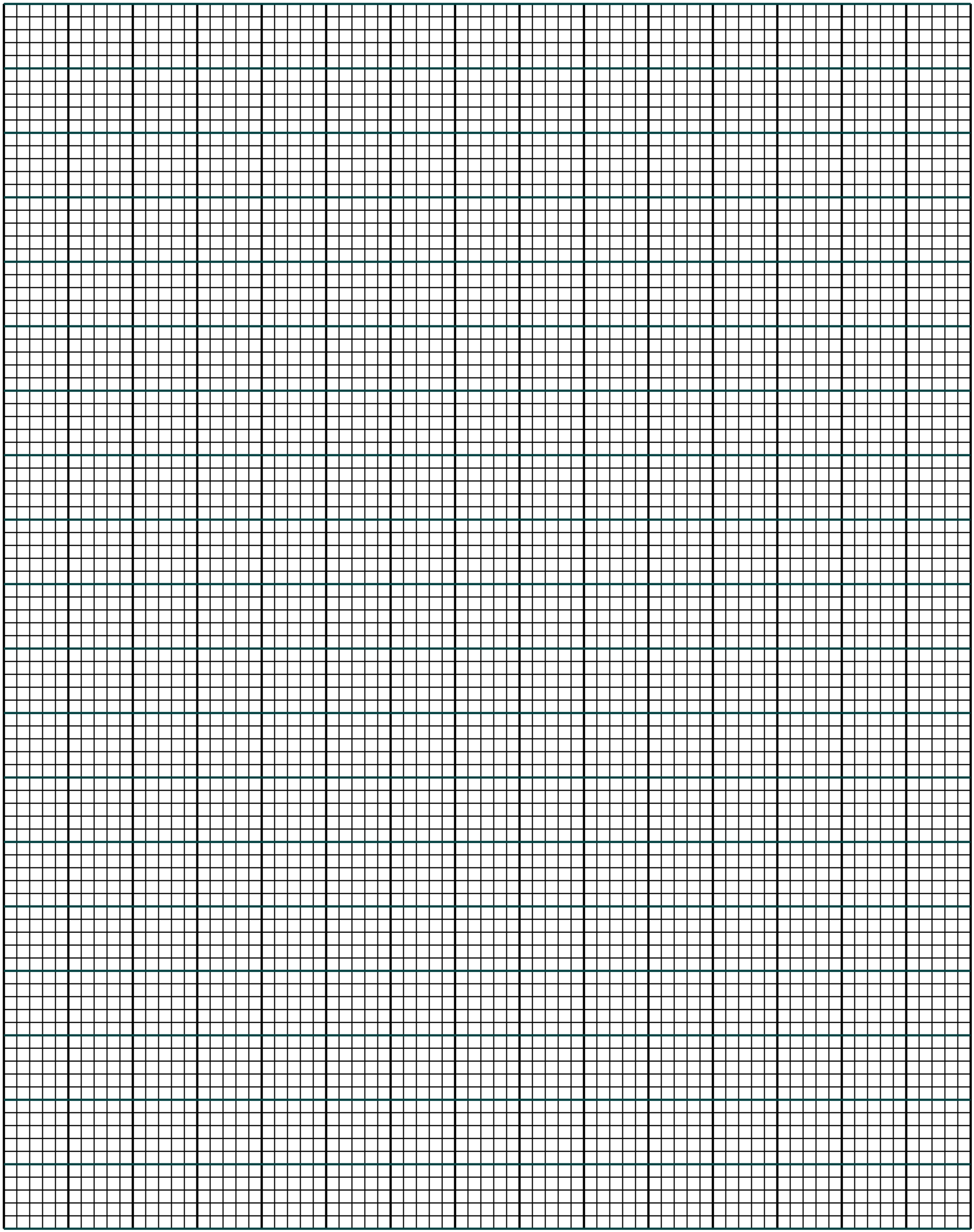 From the graph, determine the time taken for mark X to be invisible when 18cm3 of water is used									(1mk)	…………………………………………………………………………………………………………………………………………………………………………………………………………………………………………………………………………………………………………………………………………………………………………You are provided with solid K, which is a mixture of two salts, carry out the following tests on solid K and record observations and  inferences in the spaces providedPlace all the solid K in a boiling tube and about 10cm3 of water and shake well, filter the        content of the boiling tube into a clean test tube, keep the RESIDUE and FILTRATE for tests below.To about 2cm3 of filtrate and add about 2M Sodium hydroxide until in excessDip glass rod into about 2cm3 of the filtrate and place it in a Non-luminous flameTo about 2 cm3 of filtrate add about five drops of hydrochloric acid, followed by 3 drops of Barium Chloride solutionDry the residue between filter paper, Place half of it into a clean dry test tube and heat it stronglyi) Place the remaining residue into another clean test tube and about 5cm3 of dilute Nitric (v) acid, shake the mixture and test any gases produced using a burning splint.  Use the solution formed for tests below.To about 1cm3 of the solution add 2M Sodium hydroxide drop wise until in excess.To about 2cm3 of solution add 3 drops of Potassium Iodide solution.You are provided with solution Z in a test tube , use it to carry the tests below and record observations and inferences in the spaces provided.Divide the solution into four portions.To the 1st portion, add 2cm3 of water and let the mixture to stand for a minute.To the 2nd portion, add all the sodium Hydrogen carbonate provided.To the 3rd portion, add 3 drops of acidified Potassium Manganate VII and warm.i) Solution Z is suspected to be an Alkanoic acid, describe a test that can be carried out to confirm presence of alkanoic acid using Ethanol and any other necessary reagent and condition provided on the bench.Carry out the test described in d(i) above.                                           LAST PRINTED PAGEQUESTIONMax ScoreCandidate Score133211306TOTAL40   I   II    IIIFinal burette readingInitial burette readingVolume of C used (cm3)ExperimentVolume of solution X (cm3)Volume of water (cm3)Time (seconds)1/Time ( Sec-1)13002255320104151551020Observation (1mk)Inference (1mk)Observation (1mk)Inference (1mk)Observation (1/2mk)Inference (1/2mk)Observation (1mk)Inference (1mk)Observation (1mk)Inference (1mk)Observation (½mk)Inference (½mk)Observation (½ mark)Inference (½ mark)Observation (1/2mk)Inference (1/2mk)Observation (1/2mk)Inference (½mk)Observation (1/2mk)Inference (1/2mk)Test (1mk)Expected observation (1mk)Observation (1/2mk)Inference (1/2mk)